Вегетативное размножение Цель: Сформировать знания по вегетативному размножению цветов.Задачи:1. Изучить данную тему               2. Выполнить задание.Вегетативное размножение цветковых растений широко распространено в природе, но ещё чаще его использует человек при размножении сельскохозяйственных и декоративных растений.
Чаще всего растения размножаются вегетативно черенками.Черенок — это отрезок любого вегетативного органа.Размножение стеблевыми черенкамиСтеблевыми черенками (отрезок побега с несколькими почками) размножают многие деревья и кустарники (тополь, иву, смородину, розы), а также многолетние декоративные (флоксы) и комнатные растения (бальзамин, колеус, пеларгонию и др.).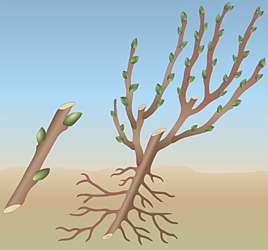 Для этого весной, до распускания почек, однолетние одревесневшие черенки длиной 25–30 см сажают в хорошо подготовленную почву. К осени на черенках вырастут придаточные корни. Тогда черенки выкапывают и сажают на постоянное место.Размножение корневыми черенкамиДля размножения растений, у которых на корнях могут формироваться придаточные почки, используют корневые черенки (отрезок корня длиной 15–25 см). Корневыми черенками размножают садовую малину, шиповник, некоторые сорта яблонь и декоративных растений.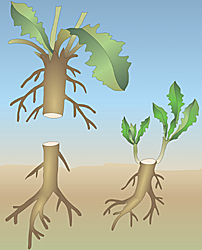 На посаженном в почву корневом черенке из придаточных почек развиваются надземные побеги, от оснований которых отрастают придаточные корни. Развивается новое, самостоятельно существующее растение.Размножение корневыми отпрыскамиУ таких растений как осина, рябина, тополь, сирень, вишня, малина, осот, иван-чай из придаточных почек на корнях вырастают побеги — корневые отпрыски. Эти растения называют корнеотпрысковыми.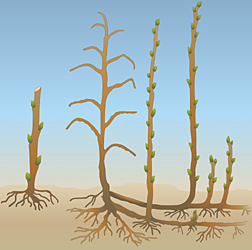 Со временем у корнеотпрысковых многолетников старые участки корней разрушаются, и отпрыски становятся самостоятельными растениями.Размножение листовыми черенкамиНекоторые виды комнатных растений — бегонию-рекс, сансевьеру, сенполию (узамбарскую фиалку) размножают листовыми черенками. Листья сажают во влажный песок, и на них развиваются придаточные почки и придаточные корни. В природе листьями размножается сердечник луговой.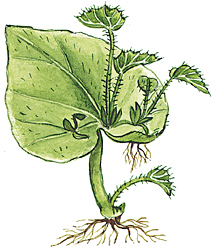 ЗаданиеНачало формыРастения могут размножаться половым путём (при помощи семян) и бесполым (при помощи корней, листьев и других частей растения).Рассмотри рисунок и напиши  правильный вариант ответа.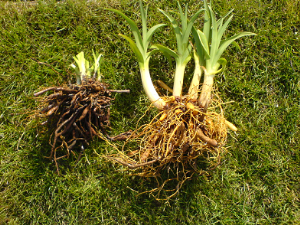 1. Какой способ размножения изображён на рисунке? 2. Из скольких организмов образуется новое растение при бесполом размножении?